13ª Reunión de la Conferencia de las Partes Contratantes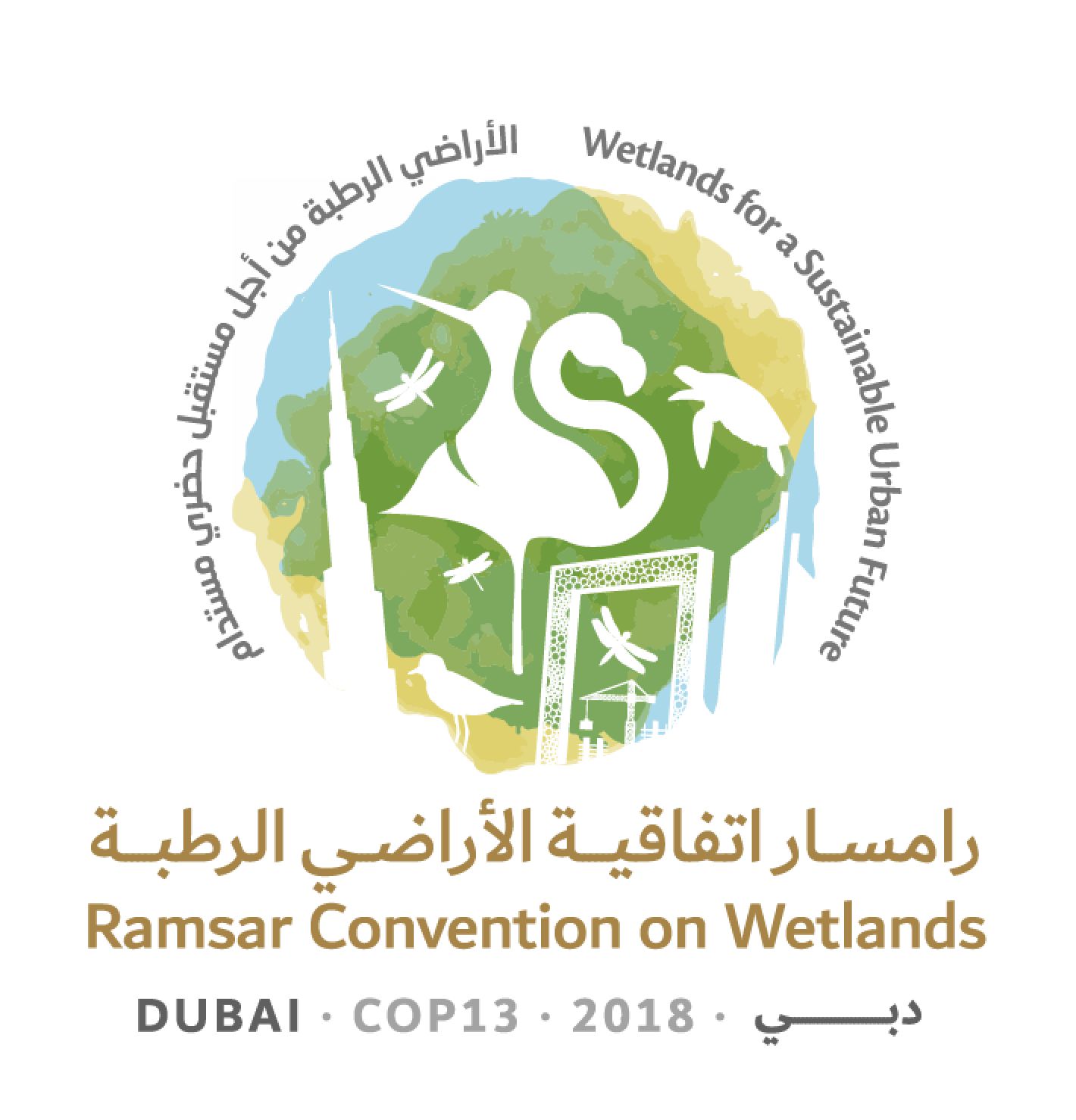 en la Convención de Ramsar sobre los Humedales“Humedales para un futuro urbano sostenible”Dubái, Emiratos Árabes Unidos,21 a 29 de octubre de 2018Proyecto de resolución sobre el fortalecimiento de la 
[protección y gestión] [conservación] de las zonas de reproducción, alimentación y crecimiento de las tortugas marinas y la designación 
como sitios Ramsar de los lugares importantesPresentado por Francia y el Senegal Introducción1.	En su artículo 2 relativo a la Lista de los sitios Ramsar, la Convención de Ramsar considera fundamentales las funciones ecológicas de los humedales como hábitats de una flora y fauna características. La selección de los sitios se puede basar en su importancia internacional en términos zoológicos, por la presencia de aves acuáticas, pero no exclusivamente por eso. Las tortugas marinas constituyen un grupo que permite cumplir el criterio 2.2.	Además, el artículo 4.1 de la Convención precisa asimismo que, en el caso de todos sus humedales, las Partes Contratantes deben fomentar la conservación de estos y de las aves acuáticas creando reservas naturales en ellos, estén o no incluidos en la Lista, y tomar las medidas adecuadas para su custodia. 3.	Las Partes en la Convención también han aprobado ya resoluciones relativas a las tortugas marinas: la Resolución VII.21 sobre Mejora de la conservación y uso racional de los humedales situados en zonas de intermareas, la Resolución VIII.4 sobre Principios y lineamientos para incorporar las cuestiones concernientes a los humedales en el manejo integrado de las zonas costeras (MIZC), y la Resolución VIII.32 sobre Conservación, manejo integral y uso sostenible de los ecosistemas de manglar y sus recursos.3.	La presente [El presente proyecto de] resolución tiene por objeto instar a las Partes a fortalecer las medidas de conservación y gestión de los humedales que presenten problemas para las tortugas marinas y también a designarlos como sitios Ramsar o a reforzar su protección mediante otros medios. Proyecto de resolución XIII.xxEl fortalecimiento de la [protección y gestión] [conservación] de las zonas de reproducción, alimentación y crecimiento de las tortugas marinas y la designación 
como sitios Ramsar de los lugares importantes1.	RECORDANDO que las siete especies de tortugas marinas (dermoquélidos: Dermochelys coriacea; quelónidos: Chelonia mydas, Caretta caretta, Eretmochelys imbricata, Lepidochelys olivacea, Lepidochelys kempii y Natator depressa) presentan un estado de conservación que va de vulnerable a en peligro crítico y RECORDANDO TAMBIÉN que estas especies dependen para su vida y su supervivencia de la conservación de sus zonas de reproducción, alimentación y crecimiento, que son áreas marinas y costeras;2.	CONSIDERANDO que, además, todos los sitios que alberguen ejemplares de las especies mencionadas anteriormente cumplen el criterio 2 de la Convención para su inclusión en la Lista de Humedales de Importancia Internacional (sitios Ramsar) y que, en consecuencia, la Convención de Ramsar debería jugar un papel movilizador alentando a las Partes a que incrementen sus esfuerzos a favor de los humedales que resulten indispensables para esas especies;3.	CONSIDERANDO ASIMISMO que las tortugas marinas están incluidas en el Apéndice I de la Convención sobre el Comercio Internacional de Especies Amenazadas de Flora y Fauna Silvestres (CITES), los Apéndices I y II de la Convención sobre la conservación de las especies migratorias de animales silvestres (CEM), la Convención Interamericana para la Protección y Conservación de las Tortugas Marinas (CIT), el Convenio para la Protección y el Desarrollo del Medio Marino de la Región del Gran Caribe o Convenio de Cartagena, el Convenio relativo a la conservación de la vida silvestre y del medio natural de Europa o Convenio de Berna, el Convenio para la protección del mar Mediterráneo contra la contaminación o Convenio de Barcelona, el Convenio sobre la Diversidad Biológica y acuerdos regionales (tales como el Memorando de Entendimiento sobre la Conservación y Ordenación de las Tortugas Marinas y sus Hábitats del Océano Índico y Asia Sudoriental (IOSEA) y el Memorando de entendimiento sobre las medidas de conservación de las tortugas marinas de la costa atlántica de África o MdE de Abiyán), que alientan a sus Partes respectivas a proteger mejor a las tortugas marinas; 4.	OBSERVANDO la existencia de numerosos instrumentos y mecanismos a escala oceánica, como por ejemplo para el Pacífico sur y el Pacífico occidental, la Secretaría del Programa Regional del Pacífico Sur para el Medio Ambiente (SPREP), el Plan de acción para la conservación de las especies marinas de las islas del Pacífico, la Comisión Permanente del Pacífico Sur (CPPS) y el plan de acción para la especie Caretta caretta en el océano Pacífico sur (Single species Action Plan for the Loggerhead Turtle Caretta caretta in the South Pacific Ocean), adoptado por la Conferencia de las Partes de la CEM en Quito en noviembre de 2014 [reemplazar por el MdE sobre la Conservación y Ordenación de las Tortugas Marinas y sus Hábitats del Océano Índico y Asia Sudoriental (IOSEA)];5.	OBSERVANDO TAMBIÉN que algunas subpoblaciones de tortugas marinas han aumentado en determinadas zonas gracias a distintos esfuerzos de conservación;6.	PREOCUPADA porque varias poblaciones regionales de tortugas marinas están en grave riesgo de extinción, y OBSERVANDO la degradación de sus hábitats costeros, el importante impacto de las capturas accidentales en la pesca y OBSERVANDO ASIMISMO la mortalidad excesivamente elevada causada por la extracción de huevos, la matanza de hembras adultas en las playas de anidación por las poblaciones humanas locales y el impacto de [los predadores introducidos] [las especies exóticas invasoras], que se suman a la predación y a la mortalidad natural de los huevos y neonatos;7.	SUBRAYANDO que, durante su ciclo de vida, las tortugas utilizan diversos hábitats costeros tales como zonas intermareales, estuarios, manglares, rocas, praderas de pastos marinos y arrecifes de coral;8.	CONSIDERANDO que las zonas marinas y costeras de alimentación y crecimiento, particularmente las praderas de pastos marinos, los arrecifes de coral y los manglares, a menudo sufren amenazas físicas y químicas por actividades extractivas, industriales y portuarias e infraestructuras hoteleras, además de otras actividades humanas (por ejemplo, la agricultura y la eliminación de efluentes domésticos e industriales);[9.	RECONOCIENDO el papel de los propietarios tradicionales, los pueblos indígenas y las comunidades locales en la conservación y gestión de las tortugas;]10.	CONSIDERANDO que la protección de las playas de anidación y de las zonas marinas y costeras de alimentación y de cría permitiría aumentar la tasa de supervivencia de las hembras adultas, las tortugas neonatas y los ejemplares inmaduros;11.	HACIENDO NOTAR que la Resolución 12.25 de la CEM sobre Fomento de la conservación de hábitats intermareales y costeros de otro tipo críticos para las especies migratorias, adoptada en la duodécima sesión de la Conferencia de las Partes de la CEM (Manila, octubre de 2017), alienta a las Partes en esa Convención a conservar los hábitats intermareales y costeros de las especies migratorias; 12.	OBSERVANDO que 114 sitios Ramsar de 53 Partes Contratantes ya albergan al menos una especies de tortuga marina [(véase el cuadro anexo)];13.	RECONOCIENDO que el MdE de Abiyán adoptó resoluciones cuya aplicación puede contribuir a mejorar la conservación de las tortugas marinas; y14.	RECORDANDO que se ha firmado un memorando de entendimiento entre la CIT y la Secretaría de la Convención de Ramsar encaminado a aunar los esfuerzos realizados en el marco de cada una de estas convenciones con el fin de fomentar la capacidad de las Partes de ambas Convenciones para identificar y reforzar la conservación y el uso racional de los sitios Ramsar;LA CONFERENCIA DE LAS PARTES CONTRATANTES15.	[INSTA] [ALIENTA] a las Partes Contratantes en cuyo litoral existan zonas de reproducción, playas de anidación [importantes] o zonas costeras y marinas de alimentación y crecimiento de tortugas marinas a determinar cuáles son las principales zonas de anidación y alimentación y a asegurarse de que se realice un seguimiento de sus poblaciones con la mayor precisión posible a fin de mejorar los conocimientos sobre la distribución, la abundancia y el estado de salud de cada una de las especies en cuestión;16.	[INSTA] [ALIENTA] a las Partes Contratantes a que fortalezcan la conservación y gestión de las zonas identificadas como las principales zonas de anidación y alimentación y sobre todo si es posible a que las designen como sitios Ramsar en base al criterio 2, y a que refuercen esta designación promulgando las medidas de protección adecuadas con arreglo a su legislación, particularmente mediante la creación de áreas marinas protegidas, según proceda;17.	ALIENTA a las Partes Contratantes a elaborar y aplicar planes de gestión de esos sitios integrando medios específicas para la protección o restauración de los hábitats de reproducción, anidación, alimentación y crecimiento de las distintas especies;18.	ALIENTA a las Partes Contratantes a consultarse mutuamente y a trabajar a través de los acuerdos regionales existentes tales como el Memorando de Entendimiento sobre la Conservación y Ordenación de las Tortugas Marinas y sus Hábitats del Océano Índico y Asia Sudoriental (IOSEA) en el marco de la Convención sobre las Especies Migratorias (CEM), el Memorando de entendimiento sobre las medidas de conservación de las tortugas marinas de la costa atlántica de África o MdE de Abiyán, el Programa Regional del Pacífico Sur para el Medio Ambiente, la Convención Interamericana para la Protección y Conservación de las Tortugas Marinas (CIT) y el plan de acción para la especie Caretta caretta en el océano Pacífico sur, en el marco de la CEM y del Convenio para la protección del mar Mediterráneo contra la contaminación o Convenio de Barcelona, para proteger una red de hábitats que permitan una mayor seguridad para las tortugas marinas durante su ciclo de vida y sus desplazamientos;19.	INSISTE en la urgencia de que, siempre que sea posible, se tomen las medidas necesarias para reducir la iluminación y la erosión de las playas utilizadas para la reproducción y se luche contra el impacto de [los predadores introducidos] [las especies exóticas invasoras] en esos sitios y de aplicar buenas prácticas para sensibilizar a los habitantes de las zonas costeras;[20.	RECOMIENDA que las Partes Contratantes, los institutos de investigación y los organismos de protección de la biodiversidad costera y marina establezcan programas de conservación integral, que abogan por un ecoturismo responsable y controlado, e incluyan un apoyo a la formación de guías y el lanzamiento de programas de ayuda a los pueblos vecinos encaminados a lograr un mayor respeto de las tortugas inmaduras y adultas, de sus nidos y de sus hábitats  que puedan generar recursos financieros más importantes y sostenibles que el furtivismo y la explotación de los subproductos de tortugas muertas (tales como carne, grasa o caparazones);][21.	EXHORTA a las organizaciones internacionales a establecer una cooperación regional,  colaborando con todos los interesados, particularmente en el contexto de las iniciativas regionales de Ramsar, para crear un programa efectivo en los hábitats clave para los ciclos terrestre y costero de las tortugas marinas a fin de realizar un seguimiento de la conservación de los hábitats de las tortugas marinas en todas las etapas de su ciclo vital: huevos, neonatos, juveniles y adultos de ambos sexos;]22. 	ALIENTA a las Partes Contratantes a examinar los planes de gestión de sus sitios Ramsar para intentar asegurarse de que incluyan medidas encaminadas a la conservación de las tortugas marinas, según proceda;23.	PIDE a la Secretaría que trabaje con las Secretarías de la CIT y el MdE del IOSEA para promover la conservación de las tortugas marinas en los sitios Ramsar y PIDE ASIMISMO que, en la medida de lo posible y con sujeción a la disponibilidad de recursos, dichas Secretarías trabajen con las Partes Contratantes para incluir medidas de conservación de las tortugas marinas en sus planes de gestión de los sitios Ramsar.[Anexo 1	Sitios Ramsar existentes que contienen hábitats costeros y marinos de tortugas marinas]Jacques Fretey y Patrick Triplet, febrero de 2018, actualizado después de la 54ª reunión del Comité Permanente, abril de 2018.Especies en cuestión (playas de anidación, zonas de crecimiento, zonas de alimentación)*:Lepidochelys olivacea = Lo (clasificación Lista Roja UICN: vulnerable)Lepidochelys kempii = Lk (clasificación Lista Roja UICN: en peligro crítico)Chelonia mydas = Cm (clasificación Lista Roja UICN: en peligro)Chelonia agassizii o C. mydas agassizii = Ca (clasificación Lista Roja UICN: en peligro)Caretta caretta = Cc (clasificación Lista Roja UICN: en peligro)Eretmochelys imbricata = Ei (clasificación Lista Roja UICN: en peligro crítico)Dermochelys coriacea = Dc (clasificación Lista Roja UICN: vulnerable)Natator depressus = Nd (clasificación Lista Roja UICN: datos insuficientes)En rojo: sitio considerado como punto crítico de interés regional o internacional para la especie*Nota: Según la descripción del sitio; puede haber errores de identificación de especies y desconocimiento de los hábitats existentes [La lista exhaustiva deberá ser elaborada por la Secretaría]* Primer sitio Ramsar designado por la importancia del hábitat terrestre de las tortugas marinas ***** Zona de alimentación de interés internacionalAnexo 2Nota técnica de presentación del proyecto de resolución        NOTA TÉCNICA DE PRESENTACIÓN DEL PROYECTO DE RESOLUCIÓN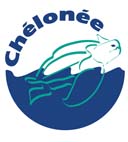 Sobre el fortalecimiento de la protección y gestión de las zonas de reproducción, alimentación y crecimiento de las tortugas marinas y sobre la designación como sitios Ramsar de los lugares importantesSegún los especialistas en sistemática, se reconocen 7 u 8 especies de tortugas marinas, que pertenecen a las familias Cheloniidae y Dermochelyidae. Todas (salvo Natator depressus, cuyas poblaciones no se conocen lo suficiente) están clasificadas en categorías que van desde “Vulnerable” a “En Peligro Crítico” en la Lista Roja de la UICN. Cuando el profesor Archie Carr, de la Universidad de Florida, lanzó un grito de alarma a mediados de los años 1950 advirtiendo a los Estados y a la comunidad científica sobre la disminución de las poblaciones mundiales de las tortugas marinas, las razones antrópicas de esta situación parecían fáciles de combatir. La matanza de tortugas hembras adultas en las playas de anidación y el saqueo de los nidos parecían ser casi las únicas actividades humanas responsables de la disminución. Los diagramas de Mortimer (1995) explicaban entonces muy bien cómo se producía este declive debido a una madurez sexual demasiado tardía.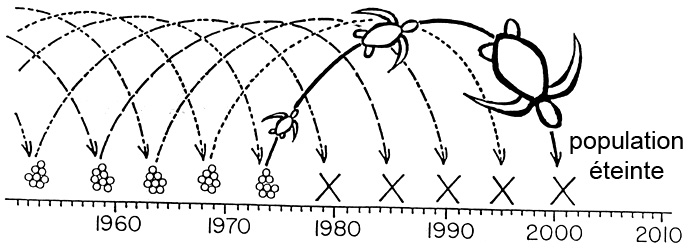 La sobreexplotación de las tortugas adultas desde hace siglos por su carne, grasa y caparazón y la destrucción total de todos los nidos en muchas playas debilitaron considerablemente las poblaciones de tortugas a partir del siglo XX. Progresivamente aparecieron nuevas amenazas antrópicas, como la degradación y transformación de las playas de anidación y la extracción de arena, la contaminación física y química de las aguas costeras, la captura accidental en las artes de pesca, las redes fantasma, en las que las tortugas pueden quedar atrapadas, la depredación de los huevos y los neonatos por especies animales introducidas o invasoras (p. ej., ratas, mangostas, hormigas y coleópteros), cerdos o perros callejeros, la perturbación de las hembras en las playas de anidación a causa de las luces o del turismo incontrolado, la artificialización del litoral y otras.En el pasado, cuando un habitante local mataba a una tortuga para alimentar a su familia, para la población de tortugas en cuestión esto no era más grave que la depredación natural de una tortuga de la misma población por una orca, por ejemplo. Con la apertura de pueblos que hasta el momento vivían de manera autosuficiente, el deseo de comprar productos elaborados conllevó la utilización de dinero y por lo tanto la necesidad de obtenerlo. El comercio e incluso el tráfico transfronterizo de productos procedentes de las tortugas marinas era una manera rápida de obtener dinero pero provocó el incremento de las extracción de ejemplares de las poblaciones naturales. Los intentos de cría en granjas y otras formas de cría solo aumentaron la extracción y la demanda comercial, y por lo tanto el saqueo.La erosión del litoral afecta a muchos lugares de anidación. La erosión natural en las zonas tropicales a veces es agravada en gran medida por las transformaciones antrópicas como los espigones, escolleras y demás, que provocan cambios en las corrientes costeras, y también por la creación de puertos industriales y mineros. El tráfico marítimo intenso constituye una amenaza adicional. El día de mañana, el calentamiento climático será una nueva amenaza cuyas repercusiones sobre la reproducción de las tortugas marinas son fáciles de imaginar. El aumento del nivel del mar acabará con muchas playas de anidación, sobre todo en zonas insulares. El aumento de la temperatura del substrato conducirá además a una feminización de las poblaciones, dado que la temperatura existente durante el desarrollo embrionario determina el sexo de los ejemplares.Sea cual sea la especie, su ciclo de vida siempre requiere zonas de apareamiento, o bien muy cerca de la costa o bien en mar abierto, y playas donde las hembras cavan un nido y ponen sus huevos para después abandonarlos sin incubarlos.También requiere un período, conocido como “año perdido”, durante el cual las tortugas neonatas se alejan del litoral para luego volver hacia una zona de crecimiento costera.Según las especies y las poblaciones regionales, los adultos son residentes o bien efectúan migraciones muy largas entre las zonas de alimentación y los lugares de anidación. Cuanto mejor es la salud y alimentación de una hembra, menor intervalo hay entre sus puestas y mayor es el número de huevos que pone. Las tortugas muestran mayor o menor fidelidad a zonas costeras rocosas, arrecifes de coral, praderas marinas, estuarios, manglares u otros tipos de hábitat, lo cual está en relación directa con la alimentación y la edad.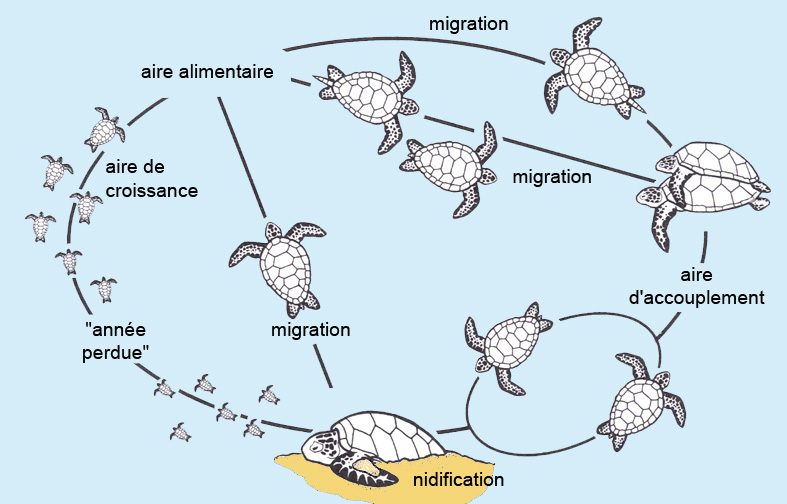 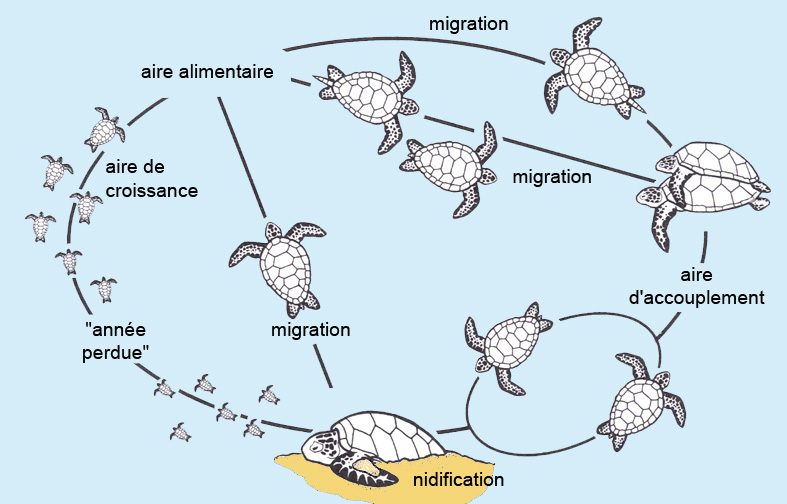 La Convención sobre la conservación de las especies migratorias de animales silvestres (también conocida por las siglas CMS o CEM o como Convención de Bonn) tiene por objeto conservar las especies migratorias terrestres, marinas y aviares en toda su área de distribución. La CEM debe desempeñar una función única, atrayendo la atención hacia las 76 especies en peligro incluidas actualmente en el Apéndice I. Todas las especies de tortugas marinas salvo Natator depressus están incluidas en el Apéndice I de la CEM. El Apéndice II incluye las especies migratorias, entre las que figuran las tortugas marinas, que necesitan o para las que sería particularmente beneficioso contar con acuerdos internacionales de cooperación en el marco de la CEM. Estos pueden ser de varios tipos, desde tratados jurídicamente vinculantes a memorandos de entendimiento menos formales. La Convención de Bonn, que dispone de instrumentos regionales para múltiples especies tales como el Memorando de Entendimiento sobre medidas de Conservación para las Tortugas Marinas de la Costa Atlántica de África (MdE de Abiyán) y el Memorando de Entendimiento sobre medidas de Conservación y la Gestión para las Tortugas Marinas y sus hábitats del Océano Índico y el Sur Este Asiático (IOSEA), se ha convertido en la convención de referencia para estas especies.Ya hay más de un centenar de sitios Ramsar que son hábitats de tortugas marinas.Las orillas de la Basse-Mana, en Guyana Francesa, fueron el primer sitio Ramsar (número 643) designado por su interés internacional para la anidación de una especie de tortuga marina (D. coriacea) además del interés por sus aves acuáticas. Esta designación como sitio Ramsar ha permitido acelerar los procedimientos de clasificación como reserva natural nacional y por lo tanto mejorar la conservación de estos hábitats excepcionales, eliminando la matanza de las tortugas y el saqueo de los nidos.El proyecto de resolución tiene como objetivo incitar a las Partes que correspondan a establecer medidas de protección acompañadas de planes de gestión para los hábitats de reproducción, alimentación y crecimiento y a designar como sitios Ramsar los hábitats que sean más importantes para estas especies.Jacques FreteyAsesor principal del Grupo de Especialistas en Tortugas Marinas de la CSE/UICNCoordinador científico del Memorando de Abiyán entre la CEM y el PNUMAPresidente de ChélonéeRamsar COP13 Doc.18.26Nota de la SecretaríaEn su 54ª reunión, tras un debate y propuestas de modificaciones, el Comité Permanente encargó a la Secretaría mediante la Decisión SC54-25 que editara, finalizara y publicara el proyecto de resolución contenido en el documento SC54-Com.10 para su examen en la COP13, con la inclusión entre corchetes de las modificaciones señaladas por Francia que no habían sido objeto de consenso y eliminando la atribución de las modificaciones. Región: América del Norte – América CentralRegión: América del Norte – América CentralRegión: América del Norte – América CentralRegión: América del Norte – América CentralRegión: América del Norte – América CentralN°Número del sitioEstadoNombre del sitioEspecies presentes01590EE. UU.Pelican Island National Wildlife RefugeLk, Cm, Cc, Ei021595MéxicoCorredor Costero La Asamblea - San FrancisquitoCa, Cc, Ei, Dc, Lo031778MéxicoParque Nacional Cabo PulmoCa, Cc, Ei, Dc, Lo041349MéxicoPlaya Tortuguera El Verde CamachoCa, Ei, Dc, Lo051824MéxicoSistema Lagunar CeutaLo, Dc061350MéxicoPlayón MexiquilloLo, Cm, Dc071327MéxicoPlaya Tortuguera Tierra ColoradaDc, Lo081821MéxicoPlaya Barra de la CruzDc, Cm, Ei, Lo091326MéxicoPlaya Tortuguero Rancho NuevoLk, Ei, Cc, Cm101348MéxicoPlaya Tortuguera ChenkánCm, Ei111764MéxicoSantuario Playa Boca de Apiza – El Chupadero – El TecuanilloLo121818MéxicoLaguna ChalacatepecLo131795MéxicoPlaya de MaruataLo, Dc, Ca141823MéxicoSistema Estuarino Puerto AristaEi, Ca, Lo, Dc151448MéxicoLaguna Costera El CaimánCm/Ca ?161345MéxicoIslas MarietasLo171792MéxicoEstero MajahuasLo181334MéxicoReserva de la Biosfera Chamela - CuixmalaDc, Lo191328MéxicoReserva Estatal El PalmarEi201360MéxicoÁrea de Protección de Flora y Fauna Yum BalamEi ?211449MéxicoParque Nacional Arrecifes de CozumelCc, Ei, Cm221323MéxicoParque Nacional Isla ContoyCa, Cc, Ei, Dc231777MéxicoManglares de NichutptéCm241921MéxicoManglares y Humedales del Norte de Isla CozumelCc, Cm, Ei251329MéxicoSian Ka’anCm, Cc, Ei, Dc262134HondurasSistema de Humedales de la Isla de UtilaCm, Cc, Ei272189HondurasSistema de Humelades Laguna de ZambuccoDc, Ei281135NicaraguaCayos Miskitos y Franja Costera InmediataCm, Ei291586El SalvadorComplejo Bahía de JiquiliscoCa, Dc, Ei, Lo302207El SalvadorComplejo Barra de SantiagoCa, Dc, Ei, Lo311907PanamáHumedal de Importancia Internacional Damani-GuariviaraCc, Cm321319PanamáBahía de PanamáCc33783Costa RicaGandoca-ManzanilloCm, Dc, EiRegión: Caribe insular Región: Caribe insular Región: Caribe insular Región: Caribe insular Región: Caribe insular N°Número del sitioEstadoNombre del sitioEspecies presentes34642FranciaGrand-Cul-de-Sac-Marin de la GuadeloupeEi352029FranciaZones humides et marines de Saint-MartinEi, Cm, Dc361830FranciaEtang des Salines en MartiniqueEi37493Reino UnidoNorth, Middle and East Caicos IslandsEi382119Países BajosNorthwest CuraçaoEi, Cc, Cm392120Países BajosRif-Sint MarieDc, Ei402270Países BajosMullet Pond, St MaartenDc, Cm, Ei411496Trinidad y TabagoBuccoo Reef – Bon Accord Lagoon Complex Ei421234CubaCiénaga de Lanier y Sur de la Isla de la JuventudCm, Cc431135NicaraguaCayos Miskitos y Franja Costera ImmediataCm, Ei441820MéxicoParque Nacional Arrecife AlacranesEi ?451768MéxicoLaguna Xola-ParamáDcDc, Lo, Ca46856VenezuelaParce Nacional Archipiélago Los RoquesEi  Cm ?472210República DominicanaHumedales de JaraguaEi, Cc, Cm, Dc481454JamaicaPalasadoes – Port RoyalCm, Ei491488Antigua y BarbudaCodrington LagoonDc, Ei502034GranadaLevera WetlandDc, EiRegión: América LatinaRegión: América LatinaRegión: América LatinaRegión: América LatinaRegión: América Latina51Número del sitioEstadoNombre del sitioEspecies presentes52643FranciaBasse-Mana (réserve de l’Amana)*Dc, Cm, Lo531202EcuadorHumedales del Sur de IsabelaCa542259BrasilAtol das Rocas Biological ReserveCm, Cc, Ei551902BrasilAbrolhos Marine National ParkCc, Dc, Ei562305BrasilGuaraqueçaba Ecological StationCm57414VenezuelaRefugio de Fauna Silvestre de CuareCm, Ei, Dc58290UruguayBañados del Este y Franja CosteraLo, Cm, Cc, Dc59885ArgentinaBahía de SamborombónCm, Cc, DcRegión: ÁfricaRegión: ÁfricaRegión: ÁfricaRegión: ÁfricaRegión: ÁfricaN°Número del sitioEstadoNombre del sitioEspecies presentes60250MauritaniaParc national du Banc d’ArguinCm**, Cc611044MauritaniaChat TboulCm, Cc62666MauritaniaParc national du DiawlingCm, Cc63288SenegalParc national du Delta du SaloumCm641575Cabo VerdeCurral VelhoCc652198Guinea-BissauArchipel Bolama-BijagósCm, Dc, Lo66572GuineaIles TristaoCm, Lo, Ei67618GuineaIle BlancheEi681581Côte d’IvoireComplexe Sassandra-DagbegoDc, Lo691310Guinea EcuatorialRío Ntem o CampoCm, Lo701311Guinea EcuatorialReserva Natural del Estuario del MuniCm, Lo711656GabónParc national de PongaraDc, Lo, Ei, Cm72352GabónPetit LoangoDc, Cm, Ei73353Gabón Setté CamaDc741741CongoConkouati-DouliDc75788RDCParc marin des MangrovesLoRegión: Océano Índico – mar RojoRegión: Océano Índico – mar RojoRegión: Océano Índico – mar RojoRegión: Océano Índico – mar RojoRegión: Océano Índico – mar RojoN°Número del sitioEstadoNombre del sitioEspecies presentes761887SeychellesAldabra AtollEi, Cm772073FranciaIle EuropaCm, Ei782002FranciaVasière des Badamiers - MayotteEi, Cm791077Reino UnidoDiego GarciaEi, Cm801015República Islámica del IránSheedvar IslandEi, Cm81920BahreinHawar IslandsCc, Cm, Ei, Dc822293Emiratos Árabes UnidosBul SyayeefEi, Cm ?832125Emiratos Árabes UnidosMangrove and Alhafeya Protected Area in Khor KalbaEi, Cm ?842191Emiratos Árabes UnidosSir Bu Nair Island Protected AreaEi851079LíbanoPalm Islands Nature ReserveCc, Cm861239DjiboutiHaramous-LoyadaCc, Cm871860SudánSuakin-Gulf of AgigEi, Cm882082KenyaTana River DeltaEi, Cm, Lo891443República Unida de TanzaníaRufiji-Mafia-Kilwa Marine Ramsar SiteEi, Cm90344SudáfricaTurtle Beaches – Coral Reefs of TongalandCc, Dc912303MadagascarIles BarrenDc, Cc, Ei, Cm, Lo922302MadagascarMangroves de TsiribihinaEi, CmRegión: Pacífico sur – OceaníaRegión: Pacífico sur – OceaníaRegión: Pacífico sur – OceaníaRegión: Pacífico sur – OceaníaRegión: Pacífico sur – OceaníaN°Número del sitioEstadoNombre del sitioEspecies presentes931AustraliaCobourg PeninsulaCm, Nd, Lo, Dc, Ei, Cc94632AustraliaBowling Green BayCm, Nd95797AustraliaPulu Keeling National ParkCm961220AustraliaAshmore Reef Commonwealth Marine ReserveCm, Ei97480AustraliaEighty-mile BeachNd98479AustraliaRoebuck BayNd99204AustraliaKakadu National ParkCm, Nd1001222AustraliaCoral Sea ReservesCm, Ei101792AustraliaShoalwater and Corio BaysCm, Nd102992AustraliaGreat Sandy StraitCc103631AustraliaMoreton BayCc, Cm1041971EE. UU.Palmyra Atoll National Wildlife RefugeEi, Cm1052143KiribatiNooto-North TarawaCm1062072Islas MarshallNamdrik AtollCm1071834FranciaLagon de Moorea – Polynésie françaiseEi, CmRegión: AsiaRegión: AsiaRegión: AsiaRegión: AsiaRegión: AsiaN°Número del sitioEstadoNombre del sitioEspecies presentes1205IndiaBhitarkanika MangrovesLo1082203Viet NamCon Dao National ParkDc, Ei1092152TailandiaKo Kra ArchipelagoEi, Cm1101931Sri LankaKumana Wetland ClusterCm, Lo, Cc1111910Sri LankaVankalai SanctuaryCm, Lo, Cc1122280MyanmarMeinmalha Kyun Wildlife SantuaryEi1132062JapónYonahawanEi1141546JapónKeramashoto Coral Reef Ei, Cm, Cc1151559JapónYakushima Nagata-hamaCc1162249ChinaGuangdong Nanpeng Archipelago WetlandsCc, Cm1171150ChinaHuidong Harbor Sea Turtle National Nature ReserveCm1182271FilipinasNegros Occidental Coastal Wetlands Conservation AreaEi, Cm, LoRegión: MediterráneoRegión: MediterráneoRegión: MediterráneoRegión: MediterráneoRegión: MediterráneoN°Número del sitioEstadoNombre del sitioEspecies presentes1192135MontenegroTivat Saline (Tivatska solila)Cc1201961ArgeliaIle de Rachgoun (Wilaya de Aïn Temouchent)Cc (Dc)121980LíbanoTyre Coast Nature ReserveCc, Cm1221290AlbaniaButrint Cc, Dc1231473MarruecosCap des Trois FourchesCc1242012TúnezIles KerkennahCc, Cm, Dc1251704TúnezIles Kneiss avec leurs zones intertidalesCc12662GreciaMessolongi LagoonsCc, Cm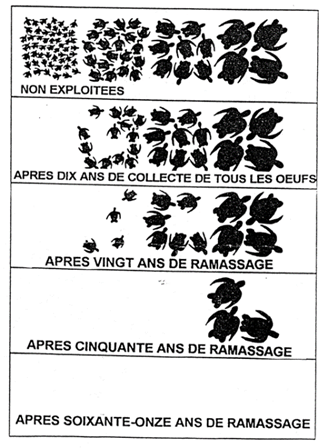 Los estudios científicos demuestran claramente que, en condiciones naturales, las tortugas marinas son muy longevas y tienen una gran capacidad de reproducción, a pesar de la importante depredación natural durante los primeros años de vida. A partir de los años 1970, en un gran número de playas de anidación se crearon proyectos que combinaban la investigación, la identificación de las hembras de tortuga, la vigilancia de los nidos y la sensibilización de la población local. Se tarda mucho en obtener resultados de las campañas de conservación, porque en el caso de una especie como Chelonia mydas hay que esperar unos cincuenta años antes de que se puedan reproducir tortugas que nacieron en nidos protegidos.Siguen existiendo algunos puntos negros donde se producen matanzas y saqueos, sobre todo en África Occidental.